	2011年6月10日，日内瓦尊敬的先生/女士：1	经发出2011年3月25日电信标准化局第176号通函并应参加第9研究组会议（2011年3月14-18日）的成员的请求，按照世界电信标准化全会（WTSA）（2008年，约翰内斯堡）第1号决议第7节第7.4.1段的规定，将上述课题提交删除。2	截至2011年5月26日，删除此课题的条件已经成熟。3	未收到反对删除该课题的意见。因此，现将以下课题删除。第13/9号课题：在馈送和分配中所采用的大屏幕数字成像程序的传输顺致敬意！电信标准化局主任
	马尔科姆•琼森电信标准化局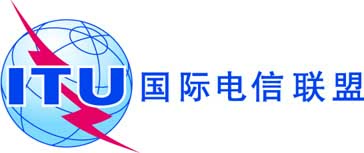 文号：电信标准化局第198号通函COM 9/SP-	致国际电联各成员国主管部门电话：传真：电子邮件：+41 22 730 5858+41 22 730 5853tsbsg9@itu.int 抄送：-	ITU-T部门成员；-	ITU-T部门准成员；-	ITU-T学术成员；-	第9研究组正副主席；-	电信发展局主任；-	无线电通信局主任事由：删除第13/9号课题“在馈送和分配中所采用的大屏幕数字成像程序的传输”